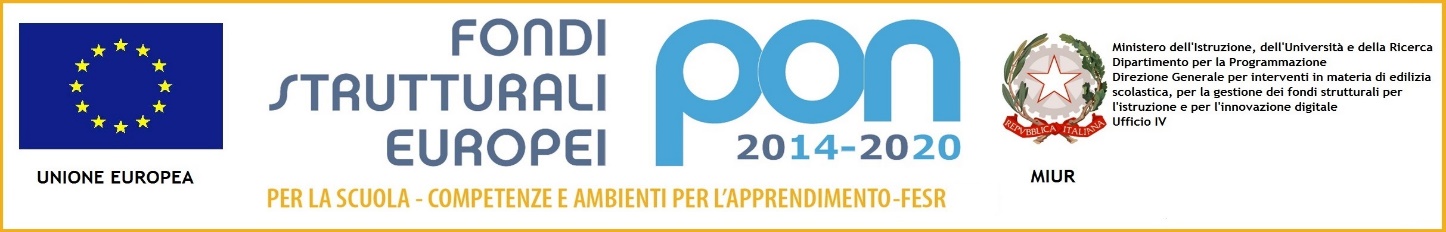 Prot. n.1550/B32                     						                          Modugno, 02 aprile 2016All’AlboOGGETTO: Comunicazione per l’adempimento degli obblighi post informativiIl Responsabile unico del procedimento(Dott.ssa Giuseppina Bassi)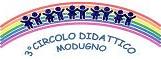 Via Magna Grecia, n. 1 – 70026 – MODUGNO (BA)Direzione Tel/Fax 0805352286 – Segreteria Tel/fax 0805324261Cod. Fis.:80034880726 - Sito: www.terzocircolomodugno.gov.itE-Mail:baee12200g@istruzione.it – baee12200g@pec.istruzione.itDon  Lorenzo  MilaniPROCEDURA IN ECONOMIA TRAMITE MERCATO ELETTRONICO “RETE LAN/WLAN”PROCEDURA IN ECONOMIA TRAMITE MERCATO ELETTRONICO “RETE LAN/WLAN”Programma Operativo Nazionale, 2014 IT05M2OP001 – “Per la scuola – competenze e ambienti per l’apprendimento” approvato con decisione C (2014) n. 9952 del 17 dicembre 2014 della Commissione EuropeaProgramma Operativo Nazionale, 2014 IT05M2OP001 – “Per la scuola – competenze e ambienti per l’apprendimento” approvato con decisione C (2014) n. 9952 del 17 dicembre 2014 della Commissione EuropeaOBIETTIVO 10.8.1“Diffusione della società delle conoscenze nel mondo della scuola e della formazione e adozione di approcci didattici innovativi”. Interventi infrastrutturali per l’innovazione tecnologica, laboratori professionalizzanti e per l’apprendimento delle competenze chiave” del PON.Progetto 10.8.1-FESRPON-PU-2015-200 – Realizzazione dell’infrastruttura e dei punti di accesso alla rete LAN/WLAN per n. 3 edifici di Scuola PrimariaProgetto 10.8.1-FESRPON-PU-2015-200 – Realizzazione dell’infrastruttura e dei punti di accesso alla rete LAN/WLAN per n. 3 edifici di Scuola PrimariaProvvedimento di autorizzazione del finanziamento, prot. n. AOODGEFID/1768 del 20/01/2016Provvedimento di autorizzazione del finanziamento, prot. n. AOODGEFID/1768 del 20/01/2016Importo autorizzato: € 18.500,00Importo autorizzato: € 18.500,00AMMINISTRAZIONE AGGIUDICATRICEDirezione Didattica “Don Lorenzo Milani” - ModugnoPROCEDURA DI AGGIUDICAZIONEProcedura in economia tramite MEPA ai sensi dell’art.124, comma 6, lett. D e dell’art.125 del D.Lgs.163/06.DATA DI AGGIUDICAZIONE30 marzo 2016OGGETTO DELL’APPALTO:Realizzazione dell’Infrastruttura e dei punti di accesso alla rete LAN/WLAN per n. 3 edifici di Scuola Primaria.CRITERIO DI AGGIUDICAZIONEMassimo ribasso sull’importo posto a base di gara, ai sensi dell’art. 82 del D. L.gs. 163/2006NUMERO OPERATORI ECONOMICI  INVITATIcinqueNUMERO OFFERTE PRESENTATEunaOPERATORE ECONOMICO AGGIUDICATARIOTECNOLAB GROUP di Flavio Pentassuglia IMPRESA INDIVIDUALEIMPORT A BASE D’ASTA€ 14.405,74 oltre I.V.A.IMPORTO CONTRATTUALE€ 14.222, 38 oltre I.V.A. come per legge